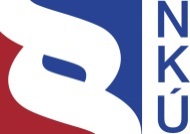 Kontrolní závěr z kontrolní akce21/17Peněžní prostředky státního rozpočtu a Evropské unie určené na humanizaci psychiatrické péčeKontrolní akce byla zařazena do plánu kontrolní činnosti Nejvyššího kontrolního úřadu (dále také „NKÚ“) na rok 2021 pod číslem 21/17. Kontrolní akci řídil a kontrolní závěr vypracoval člen NKÚ Ing. Adolf Beznoska.Cílem kontrolní akce bylo prověřit, zda peněžní prostředky státního rozpočtu a Evropské unie určené na humanizaci psychiatrické péče byly poskytovány a čerpány účelně, hospodárně a v souladu s právními předpisy.Kontrola byla prováděna u kontrolovaných osob v době od května 2021 do února 2022. Kontrolovaným obdobím byly roky 2016–2020, v případě věcných souvislostí i období předchozí a období následující.Kontrolované osoby: Ministerstvo zdravotnictví (dále také „MZd“);Ministerstvo pro místní rozvoj (dále také „MMR“);Fakultní nemocnice Ostrava (dále také „FN Ostrava“);Fakultní nemocnice Brno (dále také „FN Brno“).K o l e g i u m   N K Ú   na svém VII. jednání, které se konalo dne 9. května 2022,s c h v á l i l o   usnesením č. 5/VII/2022k o n t r o l n í   z á v ě r   v tomto znění:Humanizace psychiatrické péčeDeinstitucionalizace psychiatrické péčeProgram 135 03 – 
Podpora rozvoje a obnovy materiálně technické základny 
státních léčebných ústavůProgram 135 11 – 
Předfinancování IROPI. Shrnutí a vyhodnoceníCílem kontroly bylo prověřit, zda peněžní prostředky státního rozpočtu a Evropské unie určené na humanizaci psychiatrické péče byly poskytovány a čerpány účelně, hospodárně, v souladu s právními předpisy. Kontrole byly podrobeny dva programy MZd: program č. 135 03 – Podpora rozvoje a obnovy materiálně technické základny státních léčebných ústavů (dále také „program rozvoje a obnovy“) a program č. 135 11 – Předfinancování IROP (dále také „program předfinancování“). Na MMR se kontrola zaměřila na výzvy Integrovaného regionálního operačního programu (dále také „IROP“): výzvu č. 54 – Deinstitucionalizace psychiatrické péče (dále také „výzva č. 54“) a výzvu č. 75 – Deinstitucionalizace psychiatrické péče II. (dále také „výzva č. 75“).Vybraný kontrolní vzorek u programu rozvoje a obnovy činil 145,39 mil. Kč, u programu předfinancování 1,12 mld. Kč a u výzvy č. 54 a výzvy č. 75 činil celkem 1,29 mld. Kč.MZd i MMR poskytováním dotací v oblasti humanizace psychiatrické péče naplňují jeden z významných pilířů probíhající reformy péče o duševní zdraví. Kontrola NKÚ se zaměřila na vybrané investiční projekty realizované v této oblasti. NKÚ v současnosti považuje vynaložené peněžní prostředky na jím kontrolované investiční projekty za účelné. Zároveň konstatuje, že nebude možné posoudit skutečný dopad peněžních prostředků pouze na základě indikátorů nevhodně stanovených Ministerstvem místního rozvoje. MMR jako řídicí orgán IROP (dále také „ŘO IROP“) fakticky přeneslo odpovědnost za průběžnou kontrolu plnění podmínek u vybraných příjemců podpory na MZd, které investiční projekty předfinancovává ze své kapitoly. MMR ale provádí kontrolu stanovených podmínek a uhradí způsobilé výdaje projektů až po jejich ukončení, resp. po ukončení etapy projektu. V případě nesrovnalostí ze strany příjemce nebude dotace z prostředků Evropské unie proplacena, ačkoli MZd již vynaložilo výdaje ze státního rozpočtu.MZd poskytlo FN Brno prostředky na realizaci projektu, které sloužily ke krytí nezpůsobilých výdajů, přestože to příslušná pravidla neumožňovala. Přestože MZd prostřednictvím dotací určených na humanizaci psychiatrické péče vynakládalo peněžní prostředky v řádu miliard korun, jeho vnitřní kontrolní systém při poskytování i administraci této podpory nebyl funkční. MZd u příjemců dotací v rámci obou programů neprovedlo žádnou veřejnosprávní kontrolu. V některých případech zařadilo do hodnoticího procesu i žádosti, které nesplňovaly všechny náležitosti, a jejich samotné hodnocení bylo ze strany MZd netransparentní.MMR důsledně nevyžadovalo splnění jím stanovených podmínek k vydání právního aktu pro poskytnutí dotace. MMR při kontrole nepostupovalo v souladu s operačním manuálem IROP a hlavními cíli finanční kontroly. U vybraných příjemců podpory NKÚ nezjistil žádné významné nedostatky, neúčelnost ani nehospodárnost při čerpání finančních prostředků.Výše uvedené celkové vyhodnocení vyplývá z následujících zjištění:1. 	MMR nezajistilo, aby bylo možné v plném rozsahu zhodnotit dopad, resp. účelnost poskytnuté podpory z IROP pro oblast deinstitucionalizace psychiatrické péče. MMR nastavilo pouze jediný specifický programový indikátor výsledku průměrná délka hospitalizace v institucích dlouhodobé psychiatrické péče a v jeho rámci sleduje data jen pro úzce vymezenou část cílové skupiny.2. 	MMR nestanovilo pro projekty podpořené v rámci výzvy č. 54 a výzvy č. 75 výsledkové indikátory tak, aby mohlo sledovat a vyhodnocovat účelnost poskytnutých peněžních prostředků. Na základě nastavené sady indikátorů není možné posoudit dopad podpory na cílovou skupinu, tj. na osoby s duševními poruchami a poruchami chování a jejich rodiny. Navíc u jednoho kontrolovaného projektu se schválenou dotací 5,86 mil. Kč z Evropského fondu pro regionální rozvoj (dále také „EFRR“) stanovilo MMR shodně výchozí a cílovou hodnotu výsledkového indikátoru. MMR nenastavilo adekvátní výsledkové indikátory, a proto nemohlo sledovat a vyhodnocovat účelnost vynakládání výdajů ve své kapitole.3. 	MMR nezajistilo zavedení a účinné fungování řídicího a kontrolního systému u dvou finančně nejvýznamnějších kontrolovaných projektů realizovaných příspěvkovými organizacemi zřizovanými MZd. MMR jako ŘO IROP přeneslo odpovědnost za provádění průběžné kontroly dodržování podmínek dotace (vyjma oblasti veřejných zakázek) na MZd, které projekty financuje prostřednictvím programu předfinancování. Schválená dotace činila celkem 1 074 mil. Kč, z toho 913 mil. Kč z EFRR. V případě nedodržení některé podmínky ze strany příjemce nebude dotace ze zdrojů EU proplacena, přestože MZd již vynaložilo peněžní prostředky ze státního rozpočtu.4. 	MZd postupovalo v rozporu s podmínkami ŘO IROP, pravidly IROP, pravidly spolufinancování z EFRR, dokumentací programu MZd a pravidly financování programu předfinancování, když jako správce tohoto programu financovalo nezpůsobilé výdaje ve výši 50,24 mil. Kč formou dotace. MZd nedodrželo a nerespektovalo pravidla nastavená ŘO IROP, která stanovila, že nezpůsobilé výdaje projektu si hradí příjemce dotace výlučně z vlastních zdrojů. Toto jednání bylo netransparentní tím, že MZd jako správce programu neoprávněně zvýhodnilo jednoho příjemce (FN Brno) a zároveň vůči ostatním příjemcům postupovalo diskriminačně. 5. 	MMR prostřednictvím Centra pro regionální rozvoj České republiky (dále také „CRR“) nevyžadovalo splnění specifických pravidel ze strany žadatele o dotaci a schválilo projekt FN Ostrava s dotací ve výši 496 mil. Kč, z toho 422 mil. Kč z EFRR. MMR vydalo právní akt pro poskytnutí dotace bez doložení všech povinných příloh, a tím zvýhodnilo tohoto žadatele.6. 	MZd neprovádělo žádnou veřejnosprávní kontrolu u příjemců dotací v rámci programu rozvoje a obnovy a programu předfinancování. V rámci programu rozvoje a obnovy bylo podpořeno v letech 2016−2020 celkem 42 akcí v celkové výši 587 mil. Kč. V rámci programu předfinancování bylo v letech 2017−2021 podpořeno pět projektů v celkové výši 1 409 mil. Kč. MZd rovněž při nastavování pravidel pro realizaci monitorovacích návštěv u programu předfinancování nedefinovalo jednotně postup při jejich realizaci. 	Kontrola MMR vykonávaná u příjemců dotací v rámci výzvy č. 54 a výzvy č. 75 nebyla v souladu s operačním manuálem IROP (dále také „OM IROP“) a zákonem. Z předložených protokolů o kontrole na místě vyplývá, že MMR neposuzovalo hospodárnost, efektivnost a účelnost při nakládání s veřejnými prostředky.7. 	MZd nemělo v oblasti poskytování dotací u obou programů nastaven funkční a účinný vnitřní kontrolní systém. MZd u obou programů neprovádělo řádnou předběžnou a průběžnou řídicí kontrolu. U kontrolovaného vzorku akcí MZd řádně neprověřilo a nevymáhalo dodržení stanovených podmínek a jejich doložení správnými a úplnými podklady.8. 	MZd postupovalo netransparentně při hodnocení akcí z programu rozvoje a obnovy, když poskytlo dotace příjemcům, kteří žádosti o poskytnutí dotace vč. investičních záměrů podali po stanoveném termínu, a rovněž nehodnotilo tyto žádosti dle kritérií stanovených v dokumentaci programu a ve vnitřních předpisech. Nedůslednost poskytovatele dotace zakládá nerovný přístup k žadatelům o dotace, kteří stanovené podmínky zcela splnili.9. 	MMR ve výzvě č. 54 a výzvě č. 75 zaznamenalo nízký zájem o podporu zaměřenou na zřízení nových či rekonstrukci stávajících zařízení center duševního zdraví (dále také „CDZ“). V rámci obou výzev bylo dohromady podpořeno pouze pět projektů budování sítě CDZ (tj. 21 % všech podpořených projektů v letech 2016−2020). CDZ tvoří zdravotně sociální terénní týmy, které deinstitucionalizovaným osobám s duševním onemocněním poskytují péči a rehabilitaci v jejich přirozeném prostředí.10. 	V rámci kontroly NKÚ u vybraných příjemců dotací FN Brno a FN Ostrava, jejichž projekty byly vybrány na podporu deinstitucionalizace psychiatrické péče v rámci výzvy č. 54 a výzvy č. 75, nebyly zjištěny ke dni ukončení kontroly významné nedostatky, neúčelnost ani nehospodárnost. Tyto projekty jsou průběžně financovány MZd z programu předfinancování. Kontrola a proplacení způsobilých výdajů ze strany ŘO IROP proběhne až po ukončení etapy, resp. celého projektu. Do doby ukončení kontroly NKÚ nebyly oba projekty ukončeny a byly ve stavu fyzické realizace.II. Informace o kontrolované oblastiReforma péče o duševní zdraví představuje systémovou změnu poskytování psychiatrické péče, kde hlavním cílem je zvýšení její kvality a efektivity, zejména zvýšení kvality života a omezení stigmatizace lidí s duševním onemocněním. Jedním ze strategických cílů reformy psychiatrické péče, stanoveným ve Strategii reformy psychiatrické péče na období 2014−2023, je humanizace psychiatrické péče. V rámci plnění tohoto cíle má dojít ke zlepšení podmínek ve stávajících zařízeních, jako jsou psychiatrické nemocnice (resp. léčebny) a psychiatrická oddělení nemocnic, a to za pomoci investic do kultivace tamějšího prostředí. Humanizací psychiatrické péče se rozumí také rozvoj komunitní péče, která bude představovat humánnější alternativu k institucionálnímu typu péče.Deinstitucionalizace psychiatrických nemocnic znamená zřizování nových či rekonstrukce stávajících zařízení pro poskytování komunitní péče (centra duševního zdraví, stacionáře, rozšířené ambulance apod.), zřizování nových či rekonstrukce stávajících zařízení pro dosažení této péče (akutní psychiatrická péče ve všeobecných nemocnicích) a vybavení mobilních týmů. Cílem deinstitucionalizace je zvýšení dostupnosti a kvality psychiatrické péče změnou organizace jejího poskytování a zvýšení úspěšnosti začleňování duševně nemocných osob do společnosti.Ministerstvo zdravotnictví je podle ustanovení § 10 odst. 1 zákona ČNR č. 2/1969 Sb. ústředním orgánem státní správy mj. pro zdravotní služby, ochranu veřejného zdraví, poskytovatele zdravotních služeb v přímé řídicí působnosti, léčiva a prostředky zdravotnické techniky pro prevenci, diagnostiku a léčení lidí. MZd je správcem kapitoly státního rozpočtu 335 – Ministerstvo zdravotnictví. MZd je mj. správcem programu předfinancování a programu rozvoje a obnovy.V rámci IROP plní MZd funkci věcného garanta specifického cíle IROP 2.3 Rozvoj infrastruktury pro poskytování zdravotních služeb a péče o zdraví (dále také „SC 2.3“). Mezi nejpodstatnější úlohu MZd v rámci provádění strukturální politiky EU v období 2014−2020 patří zajišťování prostředků na předfinancování podílu EU a účasti státního rozpočtu na financování projektů přímo řízených organizací a plnění funkce poskytovatele dotace v rámci realizační fáze projektů (prostřednictvím programu předfinancování). Vzhledem k tomu, že MZd není řídicím orgánem nebo zprostředkujícím subjektem, nemá konečné pravomoci při vyhlašování výzev, nastavení pravidel pro výběr projektů ani pro realizační fázi a není ani subjektem oprávněným posuzovat způsobilost výdajů vynaložených příjemcem.Program rozvoje a obnovy je zaměřen na zlepšení technického, pracovního a logistického zázemí v psychiatrických zařízeních zřizovaných MZd. Cílem programu rozvoje a obnovy je modernizace zdravotnických provozů a zlepšení jejich technického vybavení, které by mělo vést k vyšší kvalitě poskytované zdravotní péče v příslušných psychiatrických nemocnicích (resp. léčebnách) a v ústavech.Realizace programu rozvoje a obnovy byla stanovena do 31. 12. 2022. Závěrečné vyhodnocení programu by mělo proběhnout do 31. 12. 2023. Dle schválené dokumentace programu pro roky 2016−2022 činil souhrn potřeb a zdrojů financování programu 607,76 mil. Kč. Čerpání peněžních prostředků na financování programu rozvoje a obnovy je uvedeno v následujícím grafu.Graf č. 1: Výdaje účelově určené na financování programu rozvoje a obnovyZdroj: vypracoval NKÚ na základě dat ze státních závěrečných účtů kapitoly 335 – MZd za roky 2016–2020.Během realizace programu rozvoje a obnovy v letech 2016−2020 bylo schválenou dotací dle řídicí dokumentace podpořeno celkem 42 akcí.Ministerstvo pro místní rozvoj je podle ustanovení § 14 odst. 1 zákona ČNR č. 2/1969 Sb. ústředním orgánem státní správy a spravuje finanční prostředky určené k zabezpečování politiky bydlení a regionální politiky státu. MMR je správcem kapitoly státního rozpočtu 
317 – Ministerstvo pro místní rozvoj. MMR je mj. řídicím orgánem IROP. Administrací IROP bylo pověřeno Centrum pro regionální rozvoj České republiky, které tuto činnost vykonává jako zprostředkující subjekt pověřený MMR. CRR je státní příspěvková organizace zřízená zákonem č. 248/2000 Sb. a řízená MMR.Specifický cíl IROP 2.3 Rozvoj infrastruktury pro poskytování zdravotních služeb a péče o zdraví je zaměřen na financování projektů zajišťujících zlepšení dostupnosti zdravotních služeb a modernizaci infrastruktury pro jejich poskytování. Záměrem SC 2.3 je zlepšení systému funkční a udržitelné péče, podporující sociální začleňování osob ohrožených sociálním vyloučením v důsledku jejich zdravotního stavu, ztížené dostupnosti zdravotních služeb, zkrácení doby pobytu mimo přirozené prostředí a doby pracovní neschopnosti. Aktivity SC 2.3 jsou zaměřeny na vyrovnání postavení nemocných osob v systému zdravotní péče v ČR, na posílení sociálního začlenění a umožnění přesunu těžiště psychiatrické péče do komunity. Umožní také přístup ke kvalitním zdravotním službám, které dosud nebyly ve všech regionech dostupné.V rámci IROP vyhlásilo MMR v kontrolovaném období let 2016 až 2020 dvě výzvy zaměřené na podporu deinstitucionalizace psychiatrické péče.Výzva č. 54 a výzva č. 75 Cílem podpory je zvýšení dostupnosti a kvality psychiatrické péče změnou organizace jejího poskytování a zvýšení úspěšnosti začleňování duševně nemocných osob do společnosti. Projekty podpořené v rámci výzvy č. 54 a výzvy č. 75 mohou být realizovány oprávněnými žadateli na území celé ČR mimo hl. m. Prahy. Projekty podpořené v rámci těchto dvou výzev jsou financovány z 85 % celkových způsobilých výdajů z EFRR a dále v případě, že příjemci podpory jsou:příspěvkové organizace zřizované MZd – z 15 % ze státního rozpočtu (dále také „SR“);kraje/obce/dobrovolné svazky obcí – z 5 % ze SR;organizace zřizované kraji/obcemi/dobrovolnými svazky obcí – z 5 % ze SR.Celkově byly na výzvu č. 54 alokovány prostředky ve výši 1 898 mil. Kč, z toho z EFRR ve výši 1 613 mil. Kč. Na výzvu č. 75 pak byly celkově alokovány prostředky ve výši 700 mil. Kč, z toho z EFRR ve výši 595 mil. Kč. Poskytnutá dotace z EFRR a SR v letech 2016–2020 činila celkem 2,22 mld. Kč. Přehled projektů podpořených v rámci výzvy č. 54 a výzvy č. 75 je uveden v příloze č. 1 tohoto kontrolního závěru.Podporovanými aktivitami jsou:A) 	zřizování nových či rekonstrukce stávajících zařízení pro poskytování komunitní péče:centra duševního zdraví,stacionáře se zaměřením na psychoterapeutické služby,psychiatrické ambulance s rozšířenou péčí;B) 	zřizování nových či rekonstrukce stávajících psychiatrických oddělení všeobecných nemocnic;C) 	vybavení mobilních komunitních týmů:podpora zařízení a vybavení mobilních komunitních týmů.V rámci výzvy č. 54 bylo podpořeno celkem devět projektů, v rámci výzvy č. 75 pak bylo podpořeno celkem 15 projektů.III. Rozsah kontrolyPředmětem kontrolní akce byly peněžní prostředky státního rozpočtu a Evropské unie určené na humanizaci psychiatrické péče. Cílem kontroly bylo prověřit, zda peněžní prostředky státního rozpočtu a Evropské unie určené na humanizaci psychiatrické péče byly poskytovány a čerpány účelně, hospodárně, v souladu s právními předpisy a probíhající reformou psychiatrické péče. Kontrolovaným obdobím byly roky 2016–2020, v případě věcných souvislostí i období předchozí a období následující. Kontrolovanými osobami byli MZd, MMR a vybraní příjemci podpory, tj. FN Brno a FN Ostrava.Kontrola byla zaměřena na nastavení a řízení programů ze strany MZd určených na humanizaci psychiatrické péče, na koordinaci spolupráce mezi MZd a MMR při přípravě výzvy č. 54 a výzvy č. 75 a při realizaci jednotlivých projektů, na rozdělení podpory ze strany MMR v rámci výzvy č. 54 a výzvy č. 75 z hlediska účelnosti a souladu s nastavenými pravidly a právními předpisy. Dále se kontrolou prověřovala transparentnost, dodržování právních předpisů v rámci procesu hodnocení a výběru žádostí k podpoře, administrace dotačních řízení a realizace vybraných projektů. U vybraných příjemců podpory bylo ověřováno plnění podmínek, za kterých jim byly prostředky ze SR a Evropské unie (dále také „EU“) poskytnuty, a rovněž bylo ověřováno, zda tyto prostředky byly čerpány hospodárně, účelně a v souladu s právními předpisy. Objem kontrolovaných peněžních prostředků činil celkem 1 432 674 752,19 Kč, z toho 1 123 369 764,96 Kč z EFRR.Ke kontrole na MZd byly vybrány čtyři finančně významné ukončené stavební akce z programu rozvoje a obnovy a dva finančně nejvýznamnější projekty, které byly v oblasti intervence SC 2.3 z výzvy č. 54 a výzvy č. 75 předfinancovány MZd.Ke kontrole na MMR bylo vybráno celkem šest projektů. Projekty byly vybírány s ohledem na různý typ příjemců podpory (státní příspěvková organizace, příspěvková organizace zřízená územním samosprávným celkem, akciová společnost, společnost s ručením omezeným) a dále dle místa realizace projektu – vybrané projekty jsou realizovány v různých krajích ČR. Tři projekty z kontrolního vzorku byly podpořeny v rámci výzvy č. 54 a tři projekty v rámci výzvy č. 75. U dvou finančně nejvýznamnějších projektů nebyla realizace v době kontroly NKÚ ukončena.Pozn.: Právní předpisy uvedené v tomto kontrolním závěru jsou aplikovány ve znění účinném pro kontrolované období.IV. Podrobné skutečnosti zjištěné kontrolou1. Nastavení indikátorů MMR v rámci programového dokumentu IROPV rámci programového dokumentu IROP (dále také „PD IROP) byl pro oblast deinstitucionalizace psychiatrické péče jako jediný specifický programový indikátor výsledku podle SC 2.3 stanoven indikátor 5 74 10 – Průměrná délka hospitalizace v institucích dlouhodobé psychiatrické péče. Dle PD IROP jsou hlavní cílovou skupinou podpory IROP zacílené na deinstitucionalizaci psychiatrické péče osoby s duševními poruchami a poruchami chování a jejich rodiny. Sledovaná hodnota výsledkového indikátoru představuje dle sdělení MMR pouze počet osob hospitalizovaných s diagnózou ze skupiny F20-F29 (schizofrenie), který tvořil necelou pětinu z celkového počtu hospitalizací. MMR nezajistilo dostatečnou vypovídací schopnost indikátoru o dosažené změně, neboť sleduje data pouze pro úzce vymezenou část cílové skupiny. Cílem IROP v oblasti deinstitucionalizace psychiatrické péče je zvýšení dostupnosti a kvality psychiatrické péče změnou organizace jejího poskytování a zvýšení úspěšnosti začleňování duševně nemocných do společnosti. V případě tohoto jediného specifického programového indikátoru výsledku není zřejmá přímá vazba na stanovený cíl IROP. Vytváření nových či modernizovaných kapacit jak v rámci CDZ, tak v rámci psychiatrických oddělení nemocnic, na něž je podpora zacílena, nemusí hrát významnou či žádnou roli při snižování délky pobytu pacientů na lůžkách dlouhodobé péče. Podpora poskytovaná prostřednictvím IROP by měla směřovat ke zvýšení kvality a dostupnosti služeb pro všechny pacienty s psychiatrickou diagnózou. Tím, že MMR nastavilo pouze jediný specifický programový indikátor výsledku a v jeho rámci sleduje data pouze pro úzce vymezenou část cílové skupiny, nezajistilo, aby bylo možné dostatečně zhodnotit dopad, resp. účelnost poskytnuté podpory z IROP v oblasti reformy psychiatrické péče v České republice.2. Nastavení indikátorů v rámci výzvy č. 54 a výzvy č. 75V rámci výzvy č. 54 a výzvy č. 75 byl nastaven jediný indikátor výsledku, a sice 5 73 10 – Kapacity poskytovatelů psychiatrické péče vytvořené nebo modernizované v souvislosti s reformou psychiatrické péče (dále také „kapacity poskytovatelů psychiatrické péče“).Přestože byl indikátor kapacity poskytovatelů psychiatrické péče zařazen mezi indikátory výsledku, nelze jej za výsledkový indikátor považovat. Určení skutečného dopadu podpory na cílovou skupinu, tj. na osoby s duševními poruchami a poruchami chování a jejich rodiny, z takto nastaveného indikátoru není možné, protože jeho hodnoty udávají pouze potenciální kapacitu jednotlivých služeb, tedy okamžitý výstup realizace projektu, nikoliv jejich skutečné využití. O zvýšení úspěšnosti začleňování duševně nemocných osob do společnosti pak tento indikátor nevypovídá vůbec. Navíc v případě jednoho projektu s celkovou výší dotace 5 856 988,75 Kč MMR vydalo řídicí dokumentaci, kde nestanovilo příjemci dotace cílovou hodnotu indikátoru kapacity poskytovatelů psychiatrické péče, resp. ji stanovilo ve stejné výši jako výchozí hodnotu. MMR na základě sady nastavených indikátorů nemohlo sledovat a vyhodnocovat účelnost vynakládání výdajů ve své kapitole podle ustanovení § 39 odst. 3 zákona č. 218/2000 Sb.3. Zavedení a účinné fungování řídicího a kontrolního systému MMRV rámci přenesení odpovědnosti MMR jako ŘO IROP nezajistilo u dvou projektů zavedení a účinné fungování řídicího a kontrolního systému IROP podle OM IROP.V žádosti o podporu podanou na MMR si příjemce dotace stanovil etapy projektu. Zvolení počtu etap projektu má vliv na předkládání žádostí o platbu a kontrolu ukončené etapy, resp. celého projektu ze strany ŘO IROP. V průběhu realizace projektu (bez ohledu na etapy) jsou projekty z programu předfinancování průběžně financovány MZd na základě platebních poukazů (financování ex-ante).Tabulka č. 1: 	Etapy projektu včetně plánu vyúčtování u kontrolovaného vzorku projektů programu předfinancování Zdroj: IS MS2014+.Projekt příjemce FN Brno byl koncipován původně jako jednoetapový a následně jako dvouetapový, přičemž první etapa představovala ve finančním vyjádření pouze 2 % rozpočtu projektu, tzn. že žádost o platbu naprosté většiny (tj. 98 %) peněžních prostředků z celkové částky dotace bude podána po ukončení celého projektu. Projekt příjemce FN Ostrava byl koncipován v době ukončení kontroly NKÚ jako jednoetapový, tzn. že žádost o platbu veškerých peněžních prostředků z celkové částky dotace bude podána po ukončení celého projektu. Schválená dotace těchto dvou projektů činila celkem 1 074 mil. Kč, z toho 913 mil. Kč z EFRR.MZd nastavení etap projektu pro příjemce dotace, tj. jím zřizované příspěvkové organizace, ve vnitřních předpisech nestanovuje a ani příjemcům individuálně nedoporučuje.Nastavení etap projektu příjemcem dotace mělo zásadní vliv na rozsah kontrolní činnosti MZd v rámci monitorovacích návštěv. Dle vnitřních předpisů si MZd významně omezilo výkon monitorovacích návštěv u kontrolovaných projektů na místě s prověřením min. 5 % výdajů. Výkon a rozsah kontrolní činnosti MZd se tak váže pouze na proplacené prostředky z EFRR v rámci ukončené etapy, nikoliv na prostředky vyplacené MZd průběžně na základě platebních poukazů v rámci předfinancování projektu. Tímto významným omezením předmětu kontroly monitorovacích návštěv nenaplňovalo MZd její cíl.U FN Brno, jejíž projekt byl dvouetapový, MZd v rámci monitorovací návštěvy v květnu 2021 prověřovalo pouze první ukončenou etapu projektu, která zahrnovala období od 10. 6. 2016 do 30. 6. 2018. Žádost o platbu byla ve výši 13,97 mil. Kč. Důsledkem nastavených pravidel tak MZd nemohlo prověřovat v rámci monitorovací návštěvy objem peněžních prostředků, který byl MZd vyplacen v období od 1. 7. 2018 do zahájení monitorovací návštěvy MZd, tj. 299,83 mil. Kč.MMR schválilo výše uvedené projekty jako jednoetapové. U FN Brno se následně projekt změnil na dvouetapový. MMR tím přeneslo veškerou zodpovědnost za provádění průběžné kontroly dodržování jím stanovených podmínek dotace (vyjma oblasti veřejných zakázek, které jsou ze strany CRR průběžně administrativně kontrolovány) na MZd, které projekt financuje prostřednictvím programu předfinancování. MMR zajistí kontrolu druhé fáze projektu, resp. celého projektu až po jeho faktickém ukončení, tj. po předložení žádosti o platbu, tedy po proplacení veškerých prostředků ze SR. V případě nedodržení některé podmínky nebude dotace ze zdrojů EU proplacena, přestože část dotace bude již uhrazena z národních zdrojů, tj. ze státního rozpočtu.4. Financování nezpůsobilých výdajů příjemce FN Brno formou dotaceDle obecných pravidel pro žadatele a příjemce (dále také „obecná pravidla IROP“) vydává MZd rozhodnutí o poskytnutí dotace (dále také „rozhodnutí“) příjemci na základě zaslaného dopisu včetně podmínek ŘO IROP. MZd může se souhlasem ŘO IROP podmínky rozhodnutí doplnit o další specifické povinnosti.V průběhu realizace projektu požádal příjemce FN Brno dopisem MZd o posouzení možnosti krytí části nezpůsobilých výdajů z prostředků SR, a to z důvodu navýšení ceny za stavební práce dle výsledku zadávacího řízení. MZd následně vydalo změnové rozhodnutí ze dne 23. 10. 2019, dle kterého navýšilo dotaci na financování nezpůsobilých výdajů o částku 50 235 910,65 Kč. Tímto jednáním MZd nedodrželo závazné podíly spolufinancování pro projekt realizovaný z IROP k plnění SC 2.3, spolufinancovaný z EFRR, tím, že navýšilo závazný maximální podíl financování ze SR z 15 % ve výši 86 699 985 Kč o částku nezpůsobilých výdajů ve výši 50 235 910,65 Kč. MZd tak v rozporu s pravidly čerpání z EFRR navýšilo podíl financování ze SR formou dotace o polovinu nezpůsobilých výdajů projektu. Závazné maximální podíly státního rozpočtu a minimální podíly příjemců dotací na národním spolufinancování se týkají pouze způsobilých výdajů projektu. Pravidla financování z EFRR nepřipouští možnost financovat nezpůsobilé výdaje projektu formou dotace, resp. její navýšení o nezpůsobilé výdaje. MZd porušilo závazné podmínky, které byly stanoveny a zaslány ze strany ŘO IROP dopisy ze dne 21. 8. 2019 a ze dne 10. 11. 2020, jež mělo MZd promítnout do nových změnových rozhodnutí. MZd sice tyto podmínky převzalo a připojilo ke změnovým rozhodnutím, ale v těchto rozhodnutích, v rozporu s podmínkami, nezahrnulo do vlastních zdrojů příjemce celkové nezpůsobilé výdaje ve výši 100 471 821,20 Kč. MZd zahrnulo do vlastních zdrojů příjemce pouze polovinu těchto nezpůsobilých výdajů, tj. 50 235 910,65 Kč. V rozporu s podmínkami stanovenými ŘO IROP a vydanými MZd navýšilo MZd dotaci ze SR o zbylou částku ve výši 50 235 910,65 Kč. Tímto jednáním MZd porušilo závazné podmínky stanovené ŘO IROP, protože nedodrželo a nerespektovalo nastavený finanční rámec projektu, a to podílet se na spolufinancování projektu formou dotace ze SR pouze a výlučně u způsobilých výdajů. Tabulka č. 2: Finanční rámec projektuZdroj: podmínky stanovené ŘO IROP a integrované Ministerstvem zdravotnictví do vydaných změnových rozhodnutí ze dne 23. 10. 2019 a 17. 12. 2020.MMR tím, že nevyzvalo příjemce dotace, aby si u MZd zajistil vydání opravného rozhodnutí, postupovalo v rozporu s obecnými pravidly IROP. Přestože MZd na základě porady vedení ze dne 29. 7. 2019 schválilo dofinancování nezpůsobilých výdajů projektu z jiného investičního programu, rozhodnutí o navýšení dotace na úhradu nezpůsobilých výdajů byla ve skutečnosti vydána v rámci programu předfinancování. Tento program je určen na předfinancování podílu z EFRR a spolufinancování podílu ze SR určených na úhradu způsobilých výdajů projektu, nikoliv na financování nezpůsobilých výdajů projektu ze SR formou dotace. Financování nezpůsobilých výdajů formou dotace čerpané z programu předfinancování je v rozporu s nastavenými principy financování tohoto programu dle dokumentace. MZd tímto výše uvedeným jednáním porušilo vlastní pravidla, která si v dokumentaci programu stanovilo.Tím, že MZd postupovalo u dalšího příjemce v souladu s nastavenými pravidly pro realizaci projektů IROP spolufinancovaných z EFRR a SR, protože vzniklé nezpůsobilé výdaje projektu ve výši 141 274 784 Kč byly hrazeny z vlastních zdrojů příjemce, zatímco u příjemce FN Brno, v rozporu s nastavenými pravidly pro realizaci projektů IROP, MZd uhradilo polovinu nezpůsobilých výdajů formou dotace ze SR ve výši 50 235 910,65 Kč, postupovalo netransparentně. Tímto postupem MZd jakožto správce programu neoprávněně zvýhodnilo příjemce FN Brno.5. MMR nezajistilo splnění všech podmínek u žadatele o dotaci FN OstravaŽadatel o dotaci byl povinen doložit platné stavební povolení s doložkou o nabytí právní moci, a to nejpozději do vydání právního aktu pro poskytnutí dotace. Přestože žadatel FN Ostrava tento dokument nepředložil, MMR prostřednictvím CRR nepožadovalo splnění této podmínky a následně schválilo tomuto žadateli dotaci ve výši 496 mil. Kč, z toho 422 mil. Kč z EFRR. Tím, že MMR prostřednictvím CRR nezajistilo splnění příslušných specifických pravidel, zvýhodnilo tohoto žadatele.6. Kontrolní činnost poskytovatelů dotaceMZd v rozporu s § 8 odst. 2 zákona č. 320/2001 Sb. neprovádělo žádnou veřejnosprávní kontrolu u příjemců dotací v rámci programu rozvoje a obnovy a programu předfinancování. V rámci programu rozvoje a obnovy bylo podpořeno v letech 2016−2020 celkem 42 akcí v celkové výši 587 mil. Kč. V rámci programu předfinancování bylo podpořeno v letech 2017−2021 celkem pět projektů v celkové výši 1 409 mil. Kč. MZd zároveň nedostatečně definovalo postup při realizaci monitorovacích návštěv, předcházejících možné veřejnosprávní kontrole dle ustanovení § 3 zákona č. 255/2012 Sb., které jako poskytovatel provádí u vysoce rizikových projektů s cílem předejít problémům s nezpůsobilými výdaji a porušením rozpočtové kázně. Při vymezení jejich právní povahy MZd postupovalo nekonzistentně, a to v různých řídicích dokumentech upravujících závazná pravidla postupu MZd a příjemců při realizaci projektů. Kontrola MMR vykonávaná u příjemců dotací v rámci výzvy č. 54 a výzvy č. 75 nebyla v souladu s OM IROP a s ustanovením § 4 zákona č. 320/2001 Sb. MMR nezajistilo, aby byla v rámci kontrol posuzována hospodárnost, účelnost a efektivnost při nakládání s veřejnými prostředky. 7. Nefunkční a neúčinný vnitřní kontrolní systémMZd nemělo v oblasti poskytování dotací u obou programů nastaven funkční a účinný vnitřní kontrolní systém. MZd postupovalo v rozporu se zákonem č. 320/2001 Sb. tím, že v rámci programu rozvoje a obnovy neprovádělo žádnou předběžnou řídicí kontrolu před vydáním rozhodnutí o poskytnutí dotace a rovněž neprovádělo žádnou průběžnou řídicí kontrolu před vynaložením veřejných prostředků. MZd postupovalo v rozporu se zákonem č. 320/2001 Sb. tím, že v rámci programu předfinancování neprovádělo žádnou předběžnou řídicí kontrolu před vydáním rozhodnutí o poskytnutí dotace a řádnou průběžnou řídicí kontrolu před vynaložením veřejných prostředků. MZd tak mj. u příjemce FN Brno nezjistilo, že podmínky stanovené ŘO IROP, rozhodné pro vynakládání veřejných výdajů, nebyly splněny. U vybraného vzorku akcí v rámci obou programů MZd řádně neprověřilo dodržení stanovených podmínek a doložení připravovaných operací věcně správnými a úplnými podklady. Nedostatky byly na kontrolním vzorku akcí zjištěny v následujících oblastech:Ani jeden ze čtyř kontrolovaných investičních záměrů z programu rozvoje a obnovy neobsahoval všechny náležitosti stanovené v dokumentaci programu, resp. ve vnitřních předpisech, přesto MZd na jejich základě rozhodlo o poskytnutí dotací v celkové výši 145,39 mil. Kč. Investiční záměry neobsahovaly vyčíslení vynaložených prostředků na opravy a údržbu majetku, vyjádření krajského úřadu k potřebnosti a efektivitě zdravotnických služeb a součástí investičního záměru byl snímek katastrální mapy starý téměř dva roky, ačkoli neměl být starší tří měsíců. MZd vydalo rozhodnutí, přestože příjemce nehodnotil podané nabídky v zadávacím řízení předmětné zakázky dle ekologické šetrnosti, což bylo jednou z podmínek stanovených v registraci akce a dokumentaci programu rozvoje a obnovy.V rámci programu předfinancování dva kontrolovaní příjemci dotací předložili projektové záměry s nedostatky a MZd přesto rozhodlo o poskytnutí dotací v celkové výši 1 124,70 mil. Kč. Předložené projektové záměry neobsahovaly zejména náklady projektu, výše a zdroje spolufinancování, plánování rozložení nákladů do let a plánovanou dobu trvání projektu.Žádná z kontrolovaných akcí z programu rozvoje a obnovy neměla náklady kalkulovány v souladu se Standardizací zdravotnických provozů a jejich cen za stanovenou měrnou jednotku, přestože se jednalo o jednu z podmínek pro zařazení do hodnocení žádostí o poskytnutí dotace a také kritériem pro hodnocení efektivnosti žádostí o poskytnutí dotace.V rámci monitoringu projektů u programu předfinancování MZd akceptovalo nedostatky v monitorovacích zprávách a nepožadovalo po příjemci jejich opravu nebo doplnění. MZd nevyžadovalo po jednom z příjemců dotace poskytnuté v rámci programu předfinancování zaslání informací o zahájení zadávacích řízení u veřejných zakázek s pořizovací hodnotou nad 400 000 Kč bez DPH, což bylo v rozporu s vnitřními předpisy a příslušnou metodikou.V rozporu s dokumentací programu, podmínkami registrace akce a vnitřními přepisy MZd nepožadovalo doplnění dokladů a akceptovalo je v neúplné podobě. Nedůslednost MZd při kontrole dokumentů tak zakládá nerovný přístup k žadatelům, resp. příjemcům.Vzhledem k nedostatkům zjištěným kontrolou NKÚ byla nastavená kontrolní činnost MZd na úrovni správce programu neúčinná, nefunkční a pouze formální.8. Netransparentní postup MZd při hodnocení akcí z programu rozvoje a obnovyMZd v dokumentaci programu stanovilo, že žadatelé měli předkládat žádosti o dotace včetně investičního záměru nejpozději do 15. března roku předcházejícího plánovanému zahájení financování akce. Z vybraného vzorku čtyř akcí byla žádost o dotaci včetně investičního záměru předložena u tří žadatelů prokazatelně po stanoveném termínu. Schválená dotace těchto tří akcí činila celkem 114 413 370 Kč. Postup MZd byl nesystémový a neumožňoval objektivně plánovat průběh realizace programu rozvoje a obnovy, jeho výstupy ani nároky na finanční prostředky státního rozpočtu. Nedůslednost poskytovatele dotace při kontrole dokumentů zakládá nerovný přístup k žadatelům, kteří podmínku dokumentace programu zcela splnili. MZd vytvářelo netransparentní prostředí pro žadatele tím, že akceptovalo podané žádosti o dotace po stanoveném termínu.V průběhu celé realizace programu rozvoje a obnovy MZd neposuzovalo a nehodnotilo žádosti o dotace včetně investičních záměrů dle většiny kritérií, které si stanovilo v dokumentaci programu. Kritéria, kterými mělo MZd akce vzájemně porovnávat, nebyla vůbec použita. MZd nepostupovalo dle svých vnitřních předpisů, a vytvářelo tak netransparentní prostředí.9. Podpora zaměřená na zřízení nových či rekonstrukci stávajících zařízení CDZCentra duševního zdraví jsou novým nízkoprahovým prvkem v systému péče o lidi s duševním onemocněním, která poskytují psychiatrické zdravotní a přímo navazující sociální služby s cílem maximální podpory začlenění klientů do jejich vlastního sociálního prostředí. Funkcí CDZ je prevence hospitalizací či jejich zkracování a nápomoc k reintegraci dlouhodobě hospitalizovaných osob do běžné komunity.Přehled podporovaných aktivit v rámci výzvy č. 54 a výzvy č. 75 v letech 2016−2020 je uveden v následující tabulce.Tabulka č. 3: Přehled podporovaných aktivit u projektů v rámci výzvy č. 54 a výzvy č. 75Zdroj:	IS MS2014+.V rámci výzvy č. 54 bylo podpořeno celkem devět projektů a v rámci výzvy č. 75 bylo podpořeno celkem 15 projektů. V rámci projektu může být podpořeno i více aktivit současně. Z výše uvedené tabulky je zřejmé, že většina projektů podpořených v rámci výzvy č. 54 byla zaměřena na aktivitu zřizování nových či rekonstrukce stávajících psychiatrických oddělení všeobecných nemocnic (89 % všech projektů) a většina projektů podpořených v rámci výzvy č. 75 byla zaměřena na aktivitu zřizování nových či rekonstrukce stávajících zařízení pro poskytování komunitní péče (80 % všech projektů). Na aktivity související s CDZ bylo v rámci obou výzev celkem zaměřeno pouze pět projektů z celkového počtu 24, tj. necelých 21 %.NKÚ zjistil, že nízký zájem o podporu CDZ v rámci výzvy č. 54 a výzvy č. 75 souvisel s nedořešeným systémem financování zdravotní a sociální péče poskytované v CDZ. Nastavený systém financování představoval pro CDZ vysokou míru nejistoty při zajištění povinné 5leté udržitelnosti a naplnění jejich personálních kapacit u investičních projektů IROP. 10. Kontrola u vybraných příjemců dotací FN Brno a FN OstravaKontrolou NKÚ byl prověřen projekt Centrum komplexní psychiatrické péče Brno u příjemce dotace FN Brno a projekt FN Ostrava – Výstavba budovy pro psychiatrickou péči u příjemce dotace FN Ostrava. Tyto projekty byly podpořeny z IROP v rámci výzvy č. 54, resp. výzvy č. 75, a zároveň jsou financovány MZd prostřednictvím programu předfinancování. V rámci těchto výzev se jedná o dva nejnákladnější projekty, které nebyly v době kontroly NKÚ ukončeny. Kontrole bylo podrobeno zejména posouzení oprávněnosti přidělení dotace a způsobilosti žadatele, výběr dodavatelů a smluvní zajištění realizace projektu vč. faktického plnění smluv a věcná a finanční realizace projektu v souladu se stanovenými podmínkami. NKÚ při kontrole nezjistil žádné významné nedostatky, neúčelnost ani nehospodárnost při čerpání finančních prostředků.Seznam zkratekCDZ	Centrum duševního zdravíCRR	Centrum pro regionální rozvoj České republikyEFRR	Evropský fond pro regionální rozvojEU	Evropská unieFN	fakultní nemocniceIROP	Integrovaný regionální operační programIS MS2014+	jednotný monitorovací systém, do kterého žadatelé zadávají žádosti o evropské dotace z Evropského strukturálního a investičního fonduMZd	Ministerstvo zdravotnictvíMMR	Ministerstvo pro místní rozvojNKÚ	Nejvyšší kontrolní úřadNNV	nároky z nespotřebovaných výdajůOM IROP	operační manuál IROPPD IROP	programový dokument IROPprogram předfinancování	program č. 135 11 – Předfinancování IROPprogram rozvoje a obnovy	program č. 135 03 – Podpora rozvoje a obnovy materiálně technické základny státních léčebných ústavůrozhodnutí 	rozhodnutí o poskytnutí dotaceŘO IROP	řídicí orgán IROPSC 2.3	specifický cíl IROP 2.3 Rozvoj infrastruktury pro poskytování zdravotních služeb a péče o zdravíSR	státní rozpočet České republikyvýzva č. 54	výzva č. 54 – Deinstitucionalizace psychiatrické péčevýzva č. 75	výzva č. 75 – Deinstitucionalizace psychiatrické péče II.Příloha č. 1Přehled projektů podpořených z výzvy č. 54 a výzvy č. 75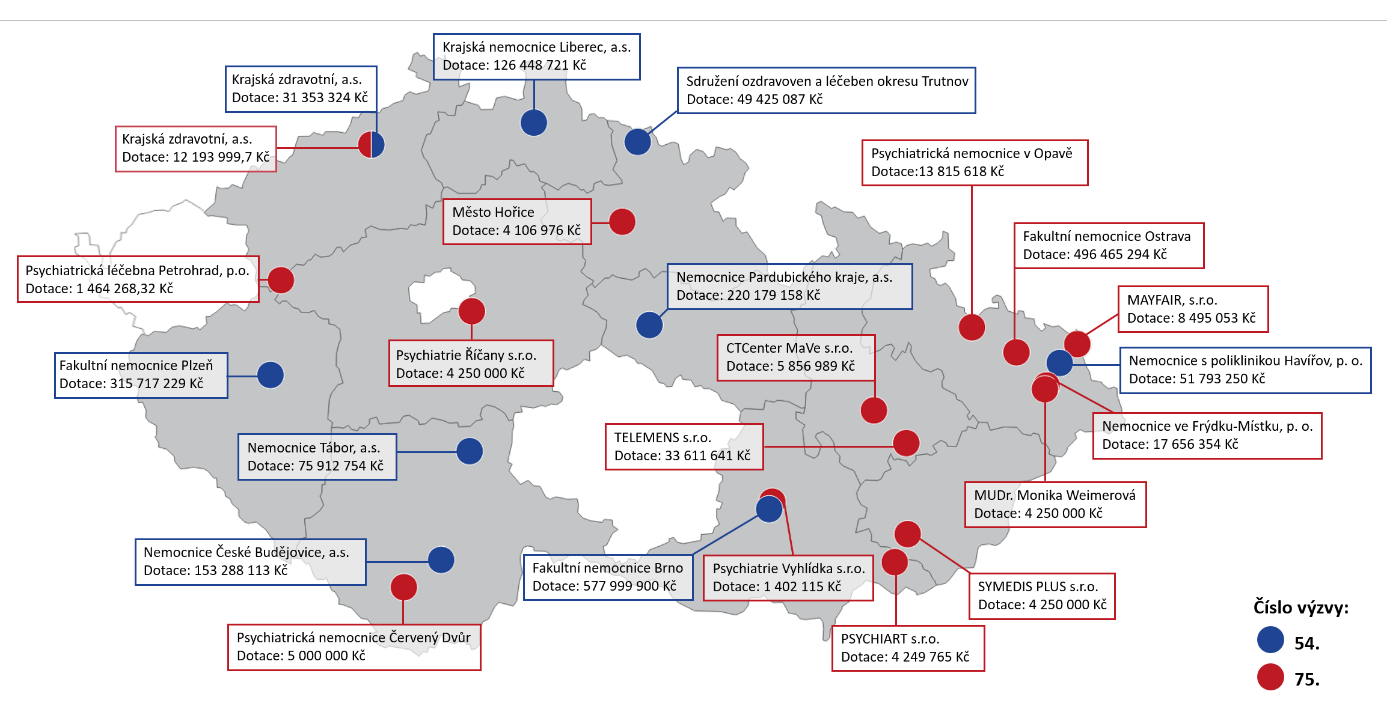 Interaktivní příloha: viz odkaz. Zdroj: vypracoval NKÚ na základě dat z IS MS2014+.2,22 mld. Kčposkytnuté dotace z EFRR a SR v letech 2016–2020 na podporu 24 projektů1,29 mld. Kčkontrolní vzorek 6 projektů 587,35 mil. Kčposkytnuté dotace v letech 2016–2020 na podporu 42 akcí145,39 mil. Kčkontrolní vzorek čtyř akcí 1,41 mld. Kčposkytnuté dotace na způsobilé výdaje v letech 2017–2021 na podporu pěti projektů50,24 mil. Kčneoprávněně poskytnutá dotace na nezpůsobilé výdaje na podporu jednoho projektuPříjemceSchválená dotace na způsobilé výdajePočet etapUkončení první etapy a výše vyúčtováníUkončení druhé etapy a výše vyúčtováníFN Brno578 000 tis. Kč231. 7. 2018 14 183 tis. Kč29. 1. 2022563 817 tis. KčFN Ostrava496 465 tis. Kč127. 1. 2023 496 465 tis. KčXDruh dotace/zdroje spolufinancováníObjem výdajů (v Kč)Podíl na celkových způsobilých výdajích v %Dotace ze strukturálního fondu EFRR491 299 915,0085Národní veřejné zdrojeZ toho: dotace ze státního rozpočtu86 699 985,0015Jiné národní veřejné zdroje00Celkové způsobilé výdaje577 999 900,00100Celkové nezpůsobilé výdaje100 471 821,20 -Celkové výdaje projektu678 471 721,20-Podporovaná aktivitaVýzva č. 54Výzva č. 75CelkemA) Zřizování nových či rekonstrukce stávajících zařízení pro poskytování komunitní péče21214- v tom CDZ235B) Zřizování nových či rekonstrukce stávajících psychiatrických oddělení všeobecných nemocnic8210C) Vybavení mobilních týmů235- v tom CDZ224